        Ҡ А Р А Р				                      	 ПОСТАНОВЛЕНИЕ        12 июль 2018 й.	                     № 31                        12 июля  .О подтверждении нумерации земельных участковВ соответствии с Федеральным законом от 06.10.2003 № 131-ФЗ «Об общих принципах организации местного самоуправления в Российской Федерации», руководствуясь Постановлением Правительства РФ от 19 ноября . № 1221 "Об утверждении Правил присвоения, изменения и аннулирования адресов", Уставом сельского поселения Акбарисовский сельсовет муниципального района Шаранский район Республики Башкортостан,  ПОСТАНОВЛЯЮ:1.Подтвердить прилагаемую нумерацию земельных участков расположенных на территории сельского поселения Акбарисовский сельсовет муниципального района Шаранский район Республики Башкортостан.2.Опубликовать настоящее постановление в здании администрации      сельского поселения Акбарисовский сельсовет муниципального района Шаранский район Республики Башкортостан, разместить на официальном сайте сельского поселения http://akbarisovo.ru .      3. Настоящее постановление вступает в силу со дня его официального   опубликования и размещения на официальном сайте сельского поселения Акбарисовский сельсовет муниципального района Шаранский район Республики Башкортостан http://akbarisovo.ru .     4.  Контроль за исполнением настоящего постановления оставляю за      собой.И.о главы сельского  поселения                                               Р.Г.Ягудин                                                                            Приложениек постановлению администрациисельского поселения Акбарисовскийсельсовет муниципального района Шаранский район РеспубликиБашкортостан от 12.07.2018 г. № 31Башкортостан РеспубликаһыныңШаран районымуниципаль районыныңАкбарыс ауыл Советыауыл биләмәһе ХакимиәтеАкбарыс ауылы, Мºктºп урамы, 2 тел.(34769) 2-33-87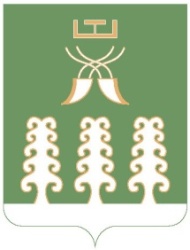 Администрация сельского поселенияАкбарисовский сельсоветмуниципального районаШаранский районРеспублики Башкортостанс. Акбарисово, ул.Школьная,2 тел.(34769) 2-33-87№п-пНаименование населенного пунктаНаименование улицыНумерация земельных участковНумерация земельных участков с буквенным  обозначением 1с. Акбарисовоул.Совхозная№№ 1-28№№1А,2а,2В, ул.Братьев Звездиных№№1-115,№№ 44А,45А,ул.Советская№№1-39,№№ 1а,1б,1в,4А.39а,39б,39г,ул.Лесная№№1-10№№2а,2б,ул.Школьная№№1-20№№ 5А,18а2д.Биккуловоул.Шоссейная№№1-23;17/1,3с.Биктышевоул.Центральная№№ 1-64№№1Б,3А,6А,32а,32г,36А,36б,39А,42а,49а,58а,58б,58г,ул.Школьная№№344д.Мещеревоул.Центральная№№1-84;9/1,37/1,№№14А,18а,23Б,28Б,ул.Школьная№№3/1,№№4А,5д.Новотавларовоул.Центральная№№ 1-87№№ 2А,8а,23А,33а,55А,78а,6д.Уяловоул.Луговая№№ 1-11№№ 5аул.Центральная№№1-78,№№15А,24А,31Б, 45А,46А,46Б,48А,48Б7с.Чупаевоул. Тарханская№№1-19,2/1,5/1,№№1А,1Г,2А,5А,7А,ул.Школьная№№1-25,№№ 16А,25Б,ул. Садовая№№1-26,1/1,ул.Центральная№№1-58,2/1,2/2,№№8д.Шалтыкбашевоул.Центральная№№ 1-10,№№1б,1В,4а,4А9с.Янгауловоул.Центральная№№ 1-86,№№6а,9А,14а,22а,34а,46А,49А,65а,74а,78А,ул.Озерная№№1-6№№ 1а,1Б,10д.Урсаевоул.Шоссейная№№ 1-38,38/1,3/1.№№11А,13А,16а,25А,48А